О проведении аукциона на право 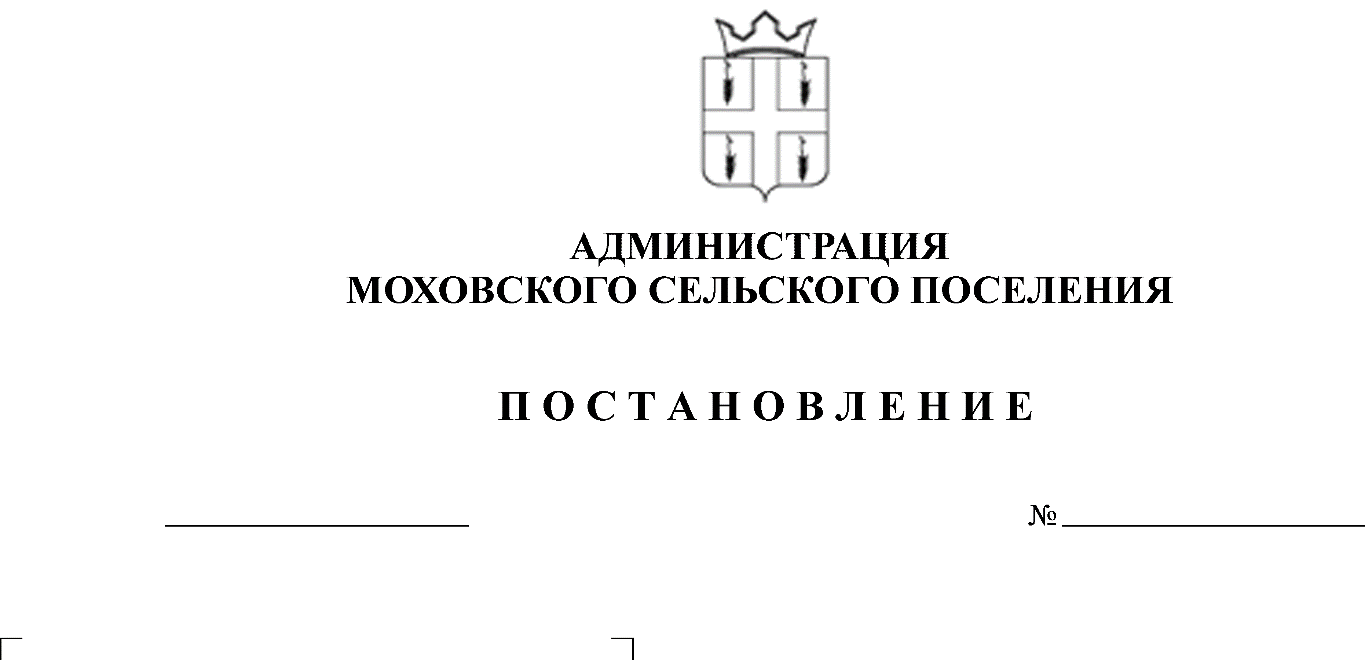 заключения договора арендыземельного участка с кадастровымномером 59:24:1630101:871В соответствии со статьями 39.11, 39.12 Земельного Кодекса Российской Федерации, пунктом 2 статьи 3.3 Федерального закона от 25 октября 2001 года № 137-ФЗ «О введении в действие Земельного кодекса Российской Федерации», постановлением главы Моховского сельского поселения от апреля 2015 года № 87 «Об утверждении состава аукционной комиссии и положения об организации и проведении аукциона по продаже земельных участков, находящихся в государственной или муниципальной собственности, либо аукциона на право заключения договора аренды земельных участков, находящихся в государственной или муниципальной собственности», принимая во внимание, что на публикацию информации о предоставлении земельного участка в аренду в газете «Новости Кунгурского края» от 04.03.2015 года, поступило 2 заявления – от гражданки Семакиной Е.В. и гражданина Котельникова В.С.,Администрация Моховского сельского поселения                            ПОСТАНОВЛЯЕТ:1. Провести аукцион на право заключения договора аренды земельного участка с кадастровым номером 59:24:1630101:871, категория: земли населенных пунктов, адрес: Пермский край, Кунгурский район,                    д. Поповка, разрешенное использование: для ведения личного подсобного хозяйства, площадью 527 кв.м.;2. Ведущему специалисту по имуществу, землеустройству и градостроительству администрации Моховского сельского поселения обеспечить организацию и проведение аукциона на право заключения договора аренды земельного участка, в соответствии с действующим законодательством Российской Федерации.3. Данное постановление вступает в силу с момента подписания.4. Опубликовать настоящее постановление в соответствии с Уставом муниципального образования «Моховское сельское поселение» Кунгурского муниципального района Пермского края.5. Контроль за исполнение постановления оставляю за собой.Глава Моховского сельского поселения                                                                            В.Н. Мальцев 